П О С  Т А Н О В Л Е Н И ЕШУÖМРеспублика Коми п.Щельяюр                                                                    № 57  от «16» октября 2013 года                                                                                                   Об утверждении положения о рабочейгруппе для проведения сплошной инвентаризации на территории сельского поселения «Щельяюр»неучтенных объектов  недвижимогоимущества.     Руководствуясь Федеральным законом от 06.10.2003г. №131-ФЗ «Об общих принципах местного самоуправления в Российской Федерации», распоряжением Правительства Республики Коми от 28.04.2012 №171-р, в целях проведения сплошной инвентаризации на территории сельского поселения «Щельяюр» неучтенных объектов недвижимого имущества ПОСТАНОВЛЯЕТ:     1. Утвердить Положение о рабочей группе для проведения сплошной инвентаризации на территории сельского поселения «Щельяюр» неучтенных объектов недвижимого имущества согласно приложению к настоящему постановлению.     2. Контроль за настоящим постановлением оставляю за собой.Глава сельского поселения «Щельяюр»                                   О.В. Хозяинов.Приложение  1                                                                                            к постановлению администрации                                                                                                        сельского поселения «Щельяюр»  от 16 октября 2013 г. № 57  ПОЛОЖЕНИЕО РАБОЧЕЙ ГРУППЕ ДЛЯ ПРОВЕДЕНИЯ СПЛОШНОЙ ИНВЕНТАРИЗАЦИИ НА ТЕРРИТОРИИ СЕЛЬСКОГО ПОСЕЛЕНИЯ «ЩЕЛЬЯЮР» НЕУЧТЕННЫХ ОБЪЕКТОВ НЕДВИЖИМОГО ИМУЩЕСТВАI. Общие положенияНастоящее   Положение   устанавливает   порядок  деятельности   рабочей   группы,   созданной   для проведения   сплошной   инвентаризации   неучтенных   объектов   недвижимого   имущества   на   территории муниципального образования сельского поселения «Щельяюр»  (далее по тексту - Рабочая группа).Рабочая   группа   при   проведении  сплошной   инвентаризации  руководствуется  законодательством Российской Федерации и Республики Коми, распоряжением Правительства Республики Коми от 28,04.2012 N171-р,   Методическими   рекомендациями   по   проведению   на   территории   Республики   Коми   сплошной инвентаризации объектов недвижимого имущества, утвержденными министром финансов Республики Коми 03.04.2012 и настоящим Положением.Инвентаризации подлежат расположенные на территории сельского поселения «Щельяюр» неучтенные объекты недвижимого имущества (здания, строения, сооружения, объекты незавершенного строительства, а также иные объекты недвижимого имущества).К неучтенным объектам недвижимого имущества относятся объекты недвижимого имущества,  не включенные в Государственный кадастр недвижимости.II. Основные задачи рабочей группы5.	Основными задачами рабочей группы при проведении сплошной инвентаризации   неучтенных объектов недвижимого имущества являются:1)	выявление фактического наличия объектов инвентаризации, их характеристик  и сопоставление последних с учетными данными; выявление фактического наличия неучтенных объектов недвижимого имущества; выявление владельцев и пользователей объектов инвентаризации;4)	определение технического состояния объектов инвентаризации и   возможность  их дальнейшей эксплуатации; организация фактического учета объектов недвижимого имущества; приведение учетных данных в соответствие с фактическими параметрами объектов инвентаризации;7)	выявлении неэффективно используемых, неиспользуемых или  используемых не по назначению объектов инвентаризации, а также нарушений в их использовании.III. Организация деятельности рабочей группы6.	 Состав рабочей группы утверждается и изменяется распоряжением администрации муниципального образования сельского поселения «Щельяюр»7.	В состав рабочей группы входят представители администрации   муниципального образования сельского поселения «Щельяюр», представители   органов технической инвентаризации, ФГБУ "ФКП Росреестра" по Республике    Коми, Управления Федеральной службы государственной регистрации, кадастра и картографии по Республике Коми - по согласованию.8. При необходимости по согласованию в состав рабочей группы включаются представители заинтересованных федеральных органов исполнительной власти, подразделений Комистата, налоговых органов Российской Федерации, МВД Российской Федерации, общественности.9.	Рабочая группа осуществляет свою деятельность на постоянной основе в соответствии с планами мероприятий по проведению сплошной инвентаризации на территории сельского поселения «Щельяюр», утверждаемыми на заседаниях рабочей группы.     10. При проведении сплошной инвентаризации неучтенных объектов недвижимого имущества рабочая группа в соответствии с поставленными перед ней задачами осуществляет следующие функции: извещает физических и юридических лиц через средства массовой информации о начале и сроках проведения сплошной инвентаризации; сверяет имеющиеся данные по объектам недвижимого имущества, прошедшим государственный технический учет, прошедшим государственный кадастровый учет, прошедшим государственную регистрацию. выявляет объекты недвижимости, не поставленные на технический учет; составляет перечень объектов, подлежащих инвентаризации; проводит осмотр объектов  недвижимого имущества,  выявляет фактическое  наличие  неучтенных объектов недвижимого имущества, а также объектов, неэффективно используемых или используемых не по назначению;совместно со специалистами организаций, осуществляющих техническую инвентаризацию зданий и сооружений, проводит осмотр объектов инвентаризации с целью определения их технического состояния;     7) формирует перечень объектов инвентаризации, не включенных в   Государственный кадастр недвижимости, с заполнением карты учета в порядке и   по форме, установленными Методическими рекомендациями по проведению на  территории Республики Коми сплошной инвентаризации объектов недвижимого имущества;	                   8) предоставляет сведения о ходе проведения сплошной инвентаризации и ее результатах руководителю рабочей группы;     9) по результатам проведенной сплошной инвентаризации разрабатывает предложения по дальнейшему использованию бесхозяйных объектов, сообщает о принятых мерах по понуждению физических лиц и (или) юридических лиц к постановке на учет объектов недвижимого имущества.     11. Рабочая группа обеспечивает полноту и точность фактических данных об объектах инвентаризации, правильность и своевременность оформления материалов инвентаризации.IV. Порядок организации заседаний рабочей группы Заседания рабочей группы созываются ее руководителем и проводятся по мере необходимости, но не реже одного раза в квартал. Повестка дня заседания рабочей группы утверждается простым большинством голосов от числа присутствующих на  заседании.  Изменения  в  повестку дня  могут быть внесены  по  предложению членов рабочей группы.	 Заседание рабочей группы ведет руководитель рабочей группы, а в его отсутствие – заместитель руководителя рабочей группы. 15. Рабочая группа правомочна принимать решения, если на заседании   присутствуют не менее половины ее членов.  16. Решения рабочей группы принимаются открытым голосованием, большинством голосов от общего числа присутствующих на заседании. При голосовании каждый член рабочей группы с правом решающего голоса имеет один голос. В случае равенства голосов право решающего голоса принадлежит руководителю рабочей группы. Решения рабочей группы оформляются протоколом, подписываются руководителем рабочей группы и являются обязательными для исполнения рабочей группой. Протокол ведется секретарем рабочей группы. Протокол рабочей группы в течение пяти рабочих дней после заседания направляется членам рабочей группы.«Щельяюр»сикт овмодчöминсаюралысь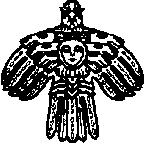 Администрациясельского поселения«Щельяюр»